ВАС   ПРИВЕТСТВУЕТ   ПСИХОЛОГ   ДЕТСКОГО  САДАСАМОФАЛОВА  НАТАЛЬЯ ВЛАДИМИРОВНА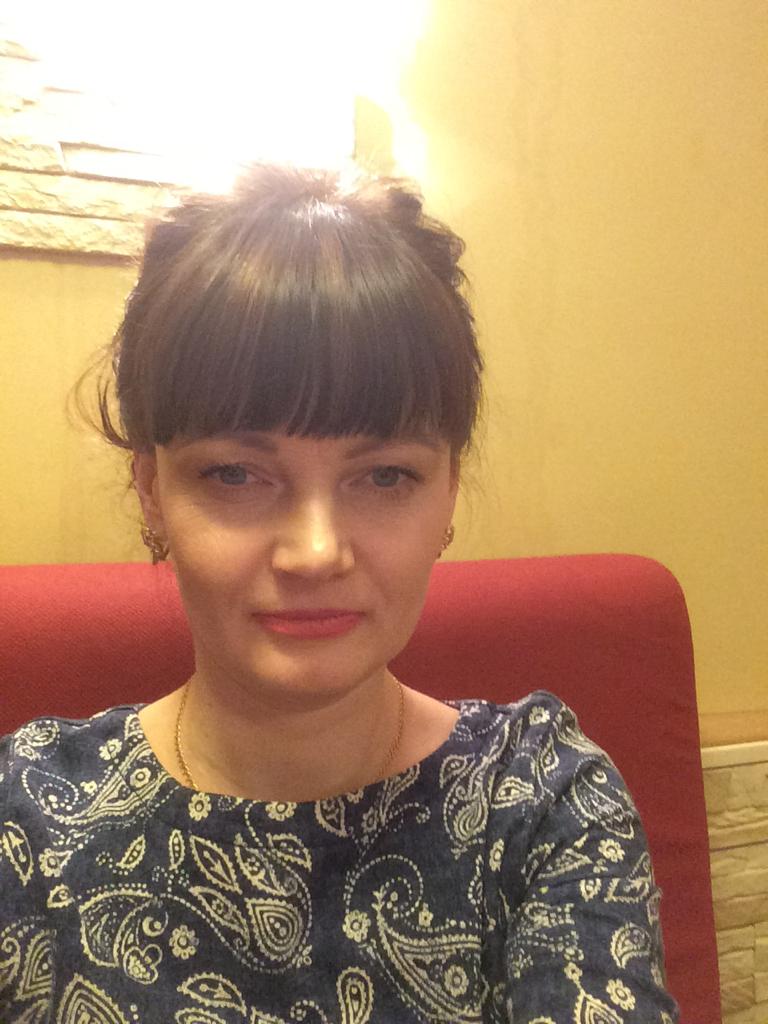 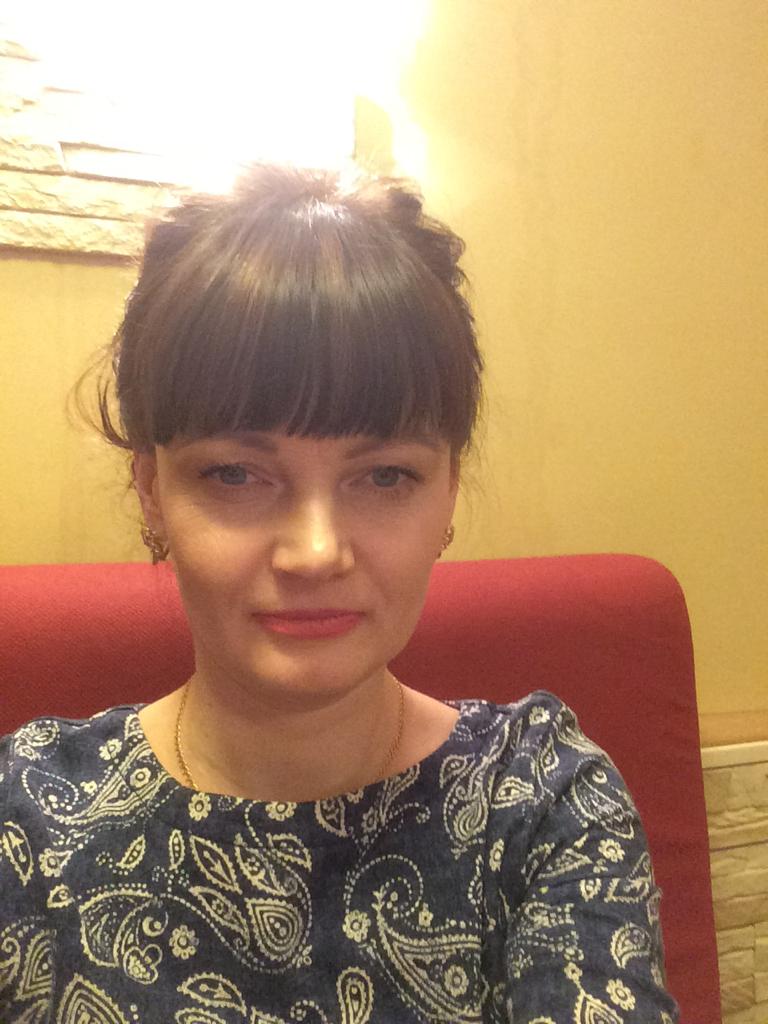 ПСИХОЛОГИЧЕСКАЯ  СЛУЖБА  ДОУПсихолог  нашем  в детском саду является помощником и спутником в любых начинаниях ребенка.
       Помимо развития таких важных психических процессов, как память, внимание, мышление - психолог на своих занятиях учит малышей общаться, сотрудничать, сопереживать друг другу, разрешать проблемные ситуации между собой, помогает справиться ребенку с застенчивостью, страхами. Психологическая служба – новое структурное подразделение детского сада.    В распоряжении Психологической службы имеется специально оборудованные помещение для индивидуальной и групповой развивающей работы, для консультативной работы с педагогами и родителями и для методической работы психолога.Целью Службы является сохранение и укрепление психологического здоровья детей, гармоничное развитие в условиях дошкольного образовательного учреждения.Задачи:1. Сохранение психологического здоровья детей 2. Диагностические обследования эмоциональной и познавательной сферы для выявления нарушений 3. Разработка и реализация индивидуальных психокоррекционных программ 4. Консультационная работа с родителями и педагогами5. Разработка и реализация программы просветительской работы «Психолог и Я», повышение психологопедагогической культуры взрослых6. Психологическое сопровождение детей в период адаптации 7. Психологическое сопровождение детей подготовительной группы, подготовка к школе, мониторинг развития.8. Подбор психологической литературы для самообразования родителей.9. Разработка рекомендаций для педагогов и родителей.10. ПМПС – педагогико – медико – психологическое сопровождение воспитанников испытывающих речевые проблемы, трудности в общении и познавательной сфере.Психологическая работа строится по следующим направлениям:· Психологическая диагностика – психолого-педагогическое изучение индивидуальных особенностей личности, диагностика психофизиологического состояния здоровья, диагностика интеллектуальной, эмоционально-волевой и коммуникативной сфер.· Психологическое просвещение – повышение психологической культуры педагога и родителей осуществляется в следующих формах: экспресс-выступления на родительских собраниях, тематические встречи с родителями по заранее выбранной проблеме, оформление информационных листов в каждой группе, подбор психологической литературы для библиотечки родителей.· Психологическая профилактика – работа по эмоциональному развитию детей дошкольного возраста имеет четыре основные направления: развитие общей и мелкой моторики, памяти, воображения, пространственных представлений; развитие эмоциональной сферы (знакомство с базовыми чувствами); развитие способности к дифференциации эмоциональных состояний. · Психологическая коррекция – систематическая целенаправленная работа психолога с детьми осуществляется в форме индивидуальных и групповых занятий по коррекции и развитию, а так же в форме психологических тренингов, разработанных для детей, имеющих сходные поведенческие проблемы.Если Вы хотите узнать что-то новое о своих детях, их развитии, если Вы испытываете потребность в психологической помощи или хотите поделиться с другими родителями своим опытом – обращайтесь в нашу психологическую службу.